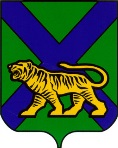 ТЕРРИТОРИАЛЬНАЯ ИЗБИРАТЕЛЬНАЯ КОМИССИЯ
ГОРОДА НАХОДКИРЕШЕНИЕг. НаходкаО регистрации доверенных лиц кандидата в депутаты Думы Находкинского городского округа, выдвинутого по многомандатному избирательному округу № 3, Д.А. Васильева   Рассмотрев представленные в территориальную избирательную комиссию города Находки, на которую возложены полномочия окружной избирательной комиссии многомандатного избирательного округа № 3 по выборам депутатов Думы Находкинского городского округа, документы для регистрации доверенных лиц, назначенных кандидатом в депутаты Думы Находкинского городского округа Васильевым Дмитрием Александровичем, выдвинутым по многомандатному избирательному округу № 3, с учетом результатов проведенной проверки, в соответствии со статьями 26, 54 Избирательного кодекса Приморского края территориальная избирательная комиссия города НаходкиРЕШИЛА:1. Зарегистрировать доверенное лицо кандидата в депутаты Думы Находкинского городского округа по многомандатному избирательному округу № 3 Васильева Д.А - Пузырёву Юлию Геннадьевну. 2. Зарегистрировать доверенное лицо кандидата в депутаты Думы Находкинского городского округа по многомандатному избирательному округу № 3 Васильева Д.А – Кугаева Даниила Сергеевича. 3. Выдать зарегистрированным доверенным лицам удостоверения установленного образца.Председатель комиссии 	                                                                    В.Ю. Хорунжий Секретарь комиссии   				                                     С.М. Чубинская13.07.2022                   528/78